Your Divine List of 50Week 3 HandoutIt is essential for you to connect with prospective clients in your market and you will always be looking for people to connect with.  Until you have a full client list, you will be inviting people to Divine Connection Calls.Your Divine List of 50 is all about having an ongoing list of people with whom you are interested in connecting.Below, write their name, where you found them, and any comments (to help you remember).What other notes do you need to help you remember?Divine hugs, 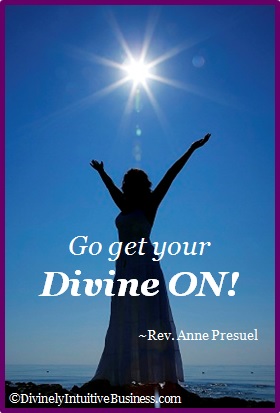 AnneRev. Anne PresuelYour 6th Sense Guide to a 6-Figure BusinessDivinelyIntuitiveBusiness.comName	Social MediaComments Name	Social MediaComments 